Summer 2015Family Activities & Resource GuideCommunity EventsJazz in June MarketEvery Tuesday in June/ Market 5:00pm to 7:00pm/ Concert 7:00pm to 9:00pm12th & R Streets on the University of Nebraska–Lincoln City CampusBring a blanket or a lawn chair for relaxing! This event is free!Visit http://www.jazzinjune.com or call (402) 472-2461 for more information!Stransky Park Concert SeriesThursday Nights/ May 14th through July 30th/ 7:00pmStransky Park, 17th & HarrisonEnjoy free live music! This event is free!Visit http://www.kzum.org/ for concert schedule! Lincoln Community Foundation Garden Performance SeriesEvery Wednesday May 6th through August 26th/ 12:00pm1415 N StreetEnjoy free live music! This event is free!Visit http://www.artsincorporated.org or call (402) 433-6902 for more information!Lincoln Haymarket Farmers MarketEvery Saturday May 2nd through October 10th/ 8:00am to 12:00pm7th & P StreetsFresh produce, entertainment, shopping, and more! This event is free!Visit http://www.lincolnhaymarket.org or call (402) 435-7496 for more information!F Street Farmers Market Every Tuesday May 5th through October 6th/ 4:00pm to 7:00pm 1302 F StreetKids activities, live music and dinner available for purchase. EBT accepted. This event is free!Visit http://food.unl.edu/localfoods/fmcsa or call (402) 802-2918 for more information!Old Cheney Farmers MarketEvery Sunday April 26th through October 25th/ 10:00am to 2:00pmOld Cheney Center, 55th and Old Cheney Road Fresh local produce, artisan cheeses, baked goods, natural meats, eggs, plants, and more! Customers wishing to shop with their SNAP benefits can simply stop by the information booth and request the amount they'd like to spend and receive tokens as a market currency to spend with vendors! This event is free!Visit http://oldcheneyroadfarmersmarket.com/ or call (402) 309-9096 for more information!Fallbrook Farmers MarketEvery Thursday May 15th through September 25th/ 4:30pm to 8:00pmFallbrook Town Center, Hwy 34 and Fallbrook Blvd
Fresh, seasonal produce, farm-raised meats and eggs, farmstead cheeses, breads, and pastries. Live music, family-friendly events, and hand-crafted and artisanal products! This event is free!Visit http://www.fallbrookfarmersmarket.com/ or call (402) 309-9096 for more information!Juggling FestivalJun 5th through June 7th/ Friday 5:00pm to 12:00am; Saturday 9:00am to 5:00pm & 7:00pm to 9:00pm; Sunday 9:00am to 3:00pmAbbott Sports Complex, 7600 North 70th Street Juggling and variety acts. The public is welcome anytime during the festival to come and watch, learn, or join in with all the juggling. A special time to stop by is Saturday 1:00pm to 5:00pm during the juggling games. This event is free!Visit www.underthecouch.com/flatland or call (402) 429-0099 for more information!Bike to the BallparkJun 7th/ 1:05pmHaymarket Park 403 Line Dr CirThe Nebraska Colon Cancer Screening Program and the Lincoln Saltdogs will be hosting the 2nd Annual Bike to the Ballpark Event/Colon Cancer Awareness Day. This event is geared towards promoting an active, healthy lifestyle within the community by encouraging patrons to bike to Haymarket Park. Whether you ride as a family, meet up with friends or hit the trail on your own, we encourage you to join in the festivities! Discounted game tickets will be available to riders who purchase in advance at www.saltdogs.com/b2tb and the first 1000 fans will receive a free water bottle!Visit www.saltdogs.com or call (402) 474-2255 for more information!$5 per ticketCelebrate LincolnJune 5th & June 6th/ Friday 5:00pm to 11:30pm & Saturday 11:00am to 11:30pmPinnacle Bank Arena's Festival Space, North of Pinnacle Bank Arena The Family Zone will include great kid’s activities such as inflatable’s, The String Beans, spin art, face painting and more! Concerts will take place in the evenings and food and drink vendors available.Friday $10; Saturday is Free from 11:00am to 5:00pm; Saturday $10 from 5:00pm to 11:30pm Visit http://www.pinnaclebankarena.com/events/detail/celebrate-lincoln or call (402) 904-4444 for more information!Hop, SCIP, Jump to the Golden TicketJune 6th/ 9:00am to 12:00pmHaymarket Park, 403 Line Drive Circle Children will hop, skip, and jump their way around Haymarket Park, participating in fun, healthy activities. At the end of the route, each child will choose a candy bar indicating a prize. Each child will win a prize and one child will win a grand prize "Golden Ticket!"For more information visit www.lmep.com/scip.aspx or call (402) 327-6851! $6 per ChildJuneteenthJune 20th/ 11:00am to 5:00pmTrago Park, 22nd & U StreetsJoin the Malone Community Center for live entertainment, a special Kids’ Corner with bouncy houses, a Health & Human services fair from 11:00am to 2:00pm, with all types of information on healthy living and lifestyles along with health screenings. Juneteenth commemorates the 1863 signing by President Abraham Lincoln of the Emancipation Proclamation that ended slavery. This event is free!Visit http://www.malonecenter.org/ or call (402) 474-1110 for more information!Archie’s Late Night PartyJune 25th/ 6:00pm to 10:00pmMorrill Hall, 645 North 14th StreetIdentify constellations you can see from your own backyard, Lincoln City Libraries will lead bedtime stories in the Museum (be sure to wear your pajamas!) Take a short walk to the UNL Student Observatory to look at the night sky through telescopes, Learn about animals in your neighborhood that come out to play once the sun goes down, Grab a snack in the "Whole Foods Snack Shack" and pose for a picture in the Emerald Isle ProductionsVisit http://museum.unl.edu/latenightparty/index.html or call (402) 472-2642 for more information!Regular Museum AdmissionFamily ActivitiesLincoln City Libraries Summer Reading ProgramMay 22nd through July 31st All library locationsEvents at all Lincoln libraries throughout the summer to keep children interested in reading!Visit http://www.lincolnlibraries.org/kids/summerreading2015.pdf or call (402) 441-8510 for the summer reading schedule at all library branches!Kids Bowl FreeThis program allows registered kids to receive 2 free games of bowling daily all summer long!Choose a bowling location above. Make sure that you call or check on the website of the location that you choose to find out the specific days and times that the Kids Bowl Free program runs! Then register directly on the bowling center page. Once you register, you will have the opportunity to purchase the family pass! The Family Pass was created to allow for adult family members to enjoy bowling throughout the summer as well! The Family Pass starts from $24.95 and includes 2 GAMES PER PERSON PER DAY. The Family Pass covers up to 4 adult family members. You may have 1, 2, 3, or 4 adults on the family pass. The whole family will be able to bowl together!Visit http://www.kidsbowlfree.com/ or call a bowling alley above for more information!Pioneers Park Nature CenterMonday through Saturday 8:30am - 5pm/ Sunday 12:00pm to 5:00pm3201 South Coddington, West end of Pioneers ParkVisit buildings that house hands-on and small animal exhibits. The Edna Shield’s natural play area for Children provides a place for kids to dig, build and climb. Prairie, bird, children’s and herb gardens with many labeled specimens are both beautiful and instructive. Admission is free, suggested donations $3/person, $5/family or $10/group Visit http://lincoln.ne.gov/city/parks/naturecenter/index.htm or call (402)-441-7895 for more information.Trago Park SpraygroundMay 25th through September 7th/ 11:00am to 7:00 pmNorth 22nd & U StreetsCool off on a hot day!  Hyde ObservatorySaturdays April through October/ 8:00pm to 11:00pmSouth side of Holmes Lake in Holmes ParkGaze at the night sky through three powerful telescopes, enjoy two programs about astronomy or space exploration that change monthly, and interact with knowledgeable volunteers.  For more information check out http://lincoln.ne.gov/city/parks/parksfacilities/hyde/index.htmLincoln Public PoolsOpening May 23rdCall for information on applying for swim passes! Visit https://lincoln.ne.gov/CITY/parks/ParksFacilities/pools/index.htm or call 441-7960 for more information!Family Swim Night May 25th to August 7th; 6:00pm to 8:00pm
Evening swims for $7/family. Locations vary on day. 
Arnold: Tuesdays and Fridays 
Ballard: Fridays 
Belmont: Mondays 
Eden: Mondays and Tuesdays 
Irvingdale: Wednesdays and Fridays 
Woods: Fridays* 
*Except during scheduled swim meets, June 19, July 24, July 31. 
Visit https://lincoln.ne.gov/CITY/parks/ParksFacilities/pools/index.htm or call 441-7960 for more information!Lincoln YMCACamps, Swimming, gymnastics, art, music, martial arts, and more!
Visit http://www.ymcalincoln.org/ to check out what the YMCA has to offer! Financial Assistance is available. Visit http://www.ymcalincoln.org/OpenDoors for information on completing an application for assistance!Cooper YMCA			Downtown YMCA6767 South 14th Street			1039 P Street323-6400				434-9230Fallbrook YMCA			Northeast YMCA700 Penrose Drive, Suite B		2601 North 70th Street			434-9262Lincoln Children’s Zoo Camps 1222 S. 27th St Preschool, ages 3-4 with a parent/adult, 9:30 to 11:30 a.m., $89 members ($104 nonmembers). Half-day camps, ages 4-12, 8:30 a.m. to noon or 1 to 4:30 p.m., $108 members ($129 nonmembers). Full-day camps, ages 4-12, 8:30 a.m. to 4:30 p.m., $218 members ($258 nonmembers).Visit lincolnzoo.org or call 402-475-6741, Ext. 133 for camp themes, dates, information about zoo passes, and more!Lincoln Parks & Recreation Crunch and LunchMonday through Friday, May 28th through August 7th (Mid-day Specific time TBD)A free hour of active games/activities followed by lunch! Call (402) 441-4900 for more information.Multiple locations daily:Ager Play Center, 1300 S. 27th St.Carol Yoakum Family Resource Center, 4621 N.W. 48th St.Belmont Community Center, 1234 JudsonCalvert Community Center, 4500 StockwellEverett Elementary School, 1123 "C" St."F" Street Community Center, 1225 "F" St.UPCO Park, 40th and Adams streets. Salvation Army Day Camp2625 Potter Street9:00 am - 5:00 pmDates have not been announcedFor kids entering Kindergarten-5th grade in the fallSummer Day Camp is limited to 65 campers each session. Children are served breakfast, lunch and snack daily. Camp activities include summer education activities, recreation, sports, arts & crafts and exciting field trips.$25 per WeekSalvation Army Moonbeam Camp Friday, June 12thDeadline for registration is Friday, May 29thA one day camp experience for children ages 3 to 5. Campers will experience many aspects of camp life including a nap in a cabin!-Camp registration forms may be downloaded at http://www.usc.salvationarmy.org/lincoln 
-Mail or drop off forms at The Salvation Army Corps -For additional information, you can contact Theresa at 402-474-6263 ext. 509.Lincoln Children’s Museum 1420 P StreetThink FactoryWeekly themed camps for preschool and elementary ages. Learn how to use a microscope, make homemade pasta, throw paint-filled balloons, play a life-sized game of Clue, make movies and attempt to break world records. Dates: June 1-5, 8-12, and 15-19, June 22-July 1, July 6-10, 13-17, 20-24 and Aug. 3-7.  Preschool Play Days, ages 3-5. 9:30 a.m. to 5 p.m. Tuition: $25 (nonmembers $30). Elementary Camps, ages 6-10. 8 a.m. to 5 p.m. Tuition: $170 for elementary camps (nonmembers $195).Visit http://www.lincolnchildrensmuseum.org or call 402-477-4000 for more information!Music and MozzarellaJune 4th, 11th, 18th, & 25th/ 5:00pm preconcert show & pizza sales & 6:00pm live performanceLincoln Children’s Museum, Outdoor Museum Plaza, 1420 P StreetFour weeks of live music performances featuring popular children's bands from across the country, including two of Lincoln's in-demand bands: The String Beans and The Mighty Magic Pants. The event is presented as a way to give back to the community while introducing children to different styles of music to develop a sense of music appreciation. This event is free!Kids Dream Summer Film SeriesJune 14th through August 12th, Sundays, Mondays & Wednesdays, 10:00amTickets: $3.00, Concessions Specials: $2.75 Popcorns and $2.75 Fountain Drinks View your favorite family flicks for just $3.00! Grab the family and head to your nearest participating Marcus Theatres® location! FREE tickets to the show? It’s easy – visit one of our participating agents at American Family Insurance, and you can receive two FREE tickets to your choice of this year’s titles!For more information and movie schedule visit http://marcustheatres.com/Promotion/PromotionDetail/113/ or call (402) 441-0222!Second Saturday ScienceMorrill Hall, 645 North 14th StreetWhat’s the dirt on soil				Pond Life			Saturday June 13th             				July 11th					10:00am to 12:00pm					10:00am to 12:00pmBubblesSaturday August 8th10:00am to 12:00pmVisit http://museum.unl.edu/events/ or call (402) 472-2642 for more informationFree with regular museum admission	ResourcesFOODSummer Food Service Program2015 locations and times TBDJune to mid AugustFree meals for children 2 to 18 Visit http://www.lincoln.ne.gov/city/health/educat/food.htm or call (402) 441-8000 for more information.Foodnet SitesPerishable foods, such as fruits and vegetables, dairy products, and bread. Bring bags or boxes to carry food home. Visit http://www.foodnetlincoln.org/index.php/foodnet-sites for schedule with location and times or cal (402) 416-6197 for more information!Center for People in Need FOOD Program3901 N 27th StreetFree food for families (income guidelines to qualify)Visit http://centerforpeopleinneed.org/programs-services/neighborhood-food/ for income guidelines, site locations, and times or call (402) 476-4357 for more information!F Street Community Center1225 F StreetFree dinner Monday through Friday at 4:30pm For children ages 2 to 18Call (402) 441-7951 for more information!Gathering Place1448 E StreetEvening meal for homeless and near homeless individuals and families from 5:00pm to 6:00pmCall (402) 476-7398 for more information!Matt Talbot2121 N 27th StreetLunch served from 11:30am to 12:30pm and Dinner served from 5:30pm to 6:30pm 7 days a weekCall (402) 477-4116 for more information! Utility/Rent Community Action Partnership210 O Street(402) 471-4515Assists families with rental and deposit assistance, LES assistance, and other utility assistance. For assistance call and leave voicemail. Contact early in the week.Catholic Social Services2241 O Street(402) 474-1600Assists families with utility bills and rent. Contact early in the week.St Vincent de Paul (402) 435-7968Assists with utility bills and rent. Leave a message and call will be returned.Salvation Army2625 Potter Street(402) 474-6263Assists with utilities. Must apply with Health and Human Services Energy Assistance program first. Call for appointment.Good Neighbor Center2617 Y Street(402) 477-4173Assists with eviction notices and utility shut off notices. Lincoln Electric System (LES)(402) 475-4211As soon as notice is received contact LES and reasonable arrangements can be made so service will not be disconnected. HealthClinic with a Heart
5:30 pm to 7:00 pm (you can sign in as early as 2:00 p.m., doors open at 4:00 p.m.)
1701 S. 17th Street, Lower Level
For schedule and more information visit http://www.clinicwithaheart.org/get_help or call                 (402) 421-2924*You can use this as a resource to complete physical, dental, and vision exams before August 12th if you have children going to Kindergarten! 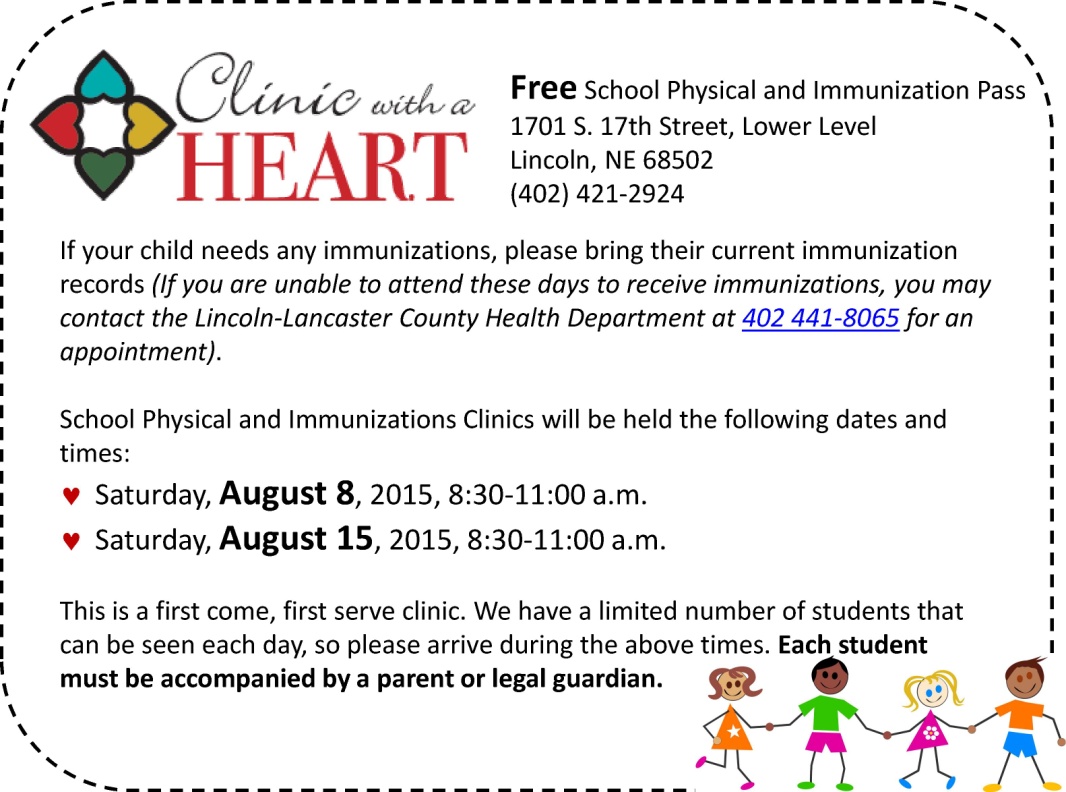 Peoples Health Center1021 N 27th Street(402) 476-1455Medicaid, Medicare, and private insurance accepted. Sliding fee program for patients without insurance (based on ability to pay)Peoples City Mission Medical Clinic110 Q Street (402) 817-0980Medical, dental, optical, behavioral health services for low-income, uninsured residents. To make an appointment, see a schedule and income guidelines call the clinic!Health Hub at Center for People in Need3901 North 27th (402) 817-0808Advocates are available to help you find community resources to help meet healthcare needs including doctor/medical home, free or discounted medications, apply for programs such as Medicaid, see a medical specialist.FansCenter for People in Need3901 North 27th(402) 476-4357Neighborhood fan distribution during summer months.Salvation Army2625 Potter Street 
(402) 474-626320 inch box fan once per year. June 1st to August 31st.Indian Center 1100 Military Road(402) 438-5231Summer fan distribution programOtherBike kitchen1635 1st street(402) 915-2453Provide bikes for children in need. Program available providing volunteer opportunities for adults that includes refurbishing and taking home a bike. Program provides a dependable bike, knowledge and skills!YWCA Take a Break Program2620 O Street(402) 434-3494Friday evenings from 6:30pm to 8:30pmA break to any parent or guardian of children six weeks through 10 years of age. The program facilitates opportunities for caregivers to recharge while their children are cared for in a safe, fun, and nurturing environment. The program is located at Grace Lutheran Church.Sun Valley LanesMay 26 to Aug 8Parkway LanesMay 1 to Aug 31Hollywood BowlMay 1 to Aug 31Champions Fun CenterApril 16 to Aug 31Arnold Heights Pool4000 NW 46th 402 441-7829Ballard Pool3901 N 66th402 441-7898Belmont Pool12th & Manatt402 441-7826 Eden Pool4400 Antelope Creek402 441-7827Highlands 
Aquatic Center5511 NW 12th 402 441-7800Irvingdale Pool1900 Van Dorn 402 441-7828Star City Shores 
Aquatic Center 4375 S. 33rd Ct. 402 441-6670University Place 
Aquatic Center2000 N 48th 402 441-7834Woods Pool33rd & J402 441-7782